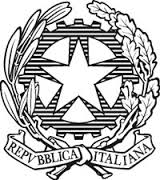 ISTITUTO COMPRENSIVO “FALCONE e BORSELLINO”UNITA’ DI APPRENDIMENTO N. 1DALLA PROGRAMMAZIONE ANNUALE D’ISTITUTOColli del Tronto, 11 settembre 2019							GLI INSEGNANTIAnno scolasticoClassePlessoQuadrimestreTempi2019-20202^Villa S. Antonio, Appignano, Colli del Tronto, Offida, CastoranoPrimo eSecondoAnnuale (Settembre-giugno)TITOLODISCIPLINA/E“CHE BELLA LA NATURA!”ARTE E IMMAGINETRAGUARDI DI COMPETENZA (vedi Indicazioni Nazionali)COMPETENZECHIAVE EUROPEE  COMPETENZE CHIAVE DI CITTADINANZACOMPETENZE SPECIFICHEOBIETTIVI D’APPRENDIM.OBIETTIVI SPECIFICIE- IMPARARE AD IMPARAREH-CONSAPEV. ED ESPRESSIONE CULTURALEF-COMPETENZE SOCIALI E CIVICHEE.1 - IMPARARE AD IMPARAREE.2 - ACQUISIRE ED INTERPRETARE L’INFORMAZIONEH.1 – COMUNICARE E COMPRENDEREF.1- COLLABORARE E PARTECIPARE- 1 - Osserva e legge la realtà e le sue diverse rappresentazioni (disegno – foto).- 2 - Produce messaggi significativi attraverso l’uso di linguaggi, tecniche e materiali diversi.1a- Osservare ed individuare gli elementi di base del linguaggio visivo.2a- Conoscere ed utilizzare gli elementi del linguaggio visivo, lo spazio grafico e l’orientamento.2b - Produrre messaggi attraverso linguaggi diversificati. 2c - Sperimentare ed usare semplici tecniche per il disegno e tecniche grafiche.1a1- Riconoscere in una immagine le linee, i colori, le forme.2 a1 -Conoscere ed usare i colori primari e secondari in modo appropriato.2 b1 -Produrre immagini tematiche in modo personale e creativo.2c1 – Conoscere operativamente alcuni strumenti per colorare: uso della matita, pennarelli, pastelli, …CONTENUTI Elementi di base del linguaggio visivo. Colori Primari e Secondari. Strumenti per colorare.RACCORDI DISCIPLINARI: Italiano- Musica- Citt. e Cost.- Geografia.MODALITA’ DI OSSERVAZIONE  E VERIFICAMODALITA’ DI OSSERVAZIONE  E VERIFICACriteri: - prove individuate durante l’anno scolastico                                                             - rispondenza tra le prove proposte e le attività effettivamente                  svolteCriteri: - prove individuate durante l’anno scolastico                                                             - rispondenza tra le prove proposte e le attività effettivamente                  svoltePROVE SCRITTEPROVE ORALIPROVE ORALIPROVE PRATICHE Temi relazioni riassunti questionari aperti prove oggettive prove oggettive condivise testi da completareX esercizi soluzione problemi …………………………….. …………………………….. colloquio ins./allievo relazione su percorsi  effettuati interrogazioni  discussione collettivaX analisi verbale di immagini ……………………………. colloquio ins./allievo relazione su percorsi  effettuati interrogazioni  discussione collettivaX analisi verbale di immagini …………………………….X prove grafiche prove test motori prove vocali prove strumentali prove in situazione …………………………….. …………………………….X  osservazione direttaCRITERI OMOGENEI DI VALUTAZIONECRITERI OMOGENEI DI VALUTAZIONECRITERI OMOGENEI DI VALUTAZIONECOMUNICAZIONECON LE FAMIGLIEX  livello di partenzaX  evoluzione del processo di apprendimento metodo di lavoroX  impegnoX  partecipazioneX  autonomia rielaborazione personale ………………………………X  livello di partenzaX  evoluzione del processo di apprendimento metodo di lavoroX  impegnoX  partecipazioneX  autonomia rielaborazione personale ………………………………X  livello di partenzaX  evoluzione del processo di apprendimento metodo di lavoroX  impegnoX  partecipazioneX  autonomia rielaborazione personale ………………………………X  colloqui comunicazioni sul diario invio verifiche invio risultati ……………………………………….